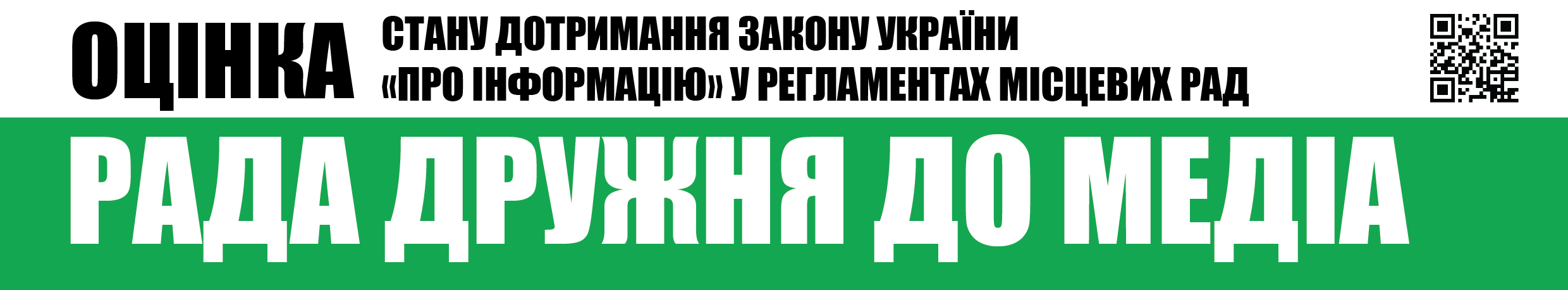 Вих.№28 від 5.10.2017Шановні депутати Львівської міської ради,Громадська організація «Інститут масової інформації», як провідна українська медіа-організація, місією якої є діяти в авангарді захисників свободи слова з метою розвитку громадянсько-активного суспільства та суспільно-відповідальної журналістики, забезпечувати підвищення медіа-грамотності населення заради успішного сталого розвитку України на засадах європейських цінностей, проаналізувала Регламент Львівської міської ради та пропонує Вам розглянути розроблені нами рекомендації щодо відкритості та гласності роботи ради та забезпечення здійснення своїх обов’язків представниками засобів масової інформації.РЕКОМЕНДАЦІЇДЛЯ ЛЬВІВСЬКОЇ МІСЬКОЇ РАДИЩОДО ВІДКРИТОСТІ ТА ГЛАСНОСТІ РОБОТИ РАДИ ТА ЗАБЕЗПЕЧЕННЯ ЗДІЙСНЕННЯ СВОЇХ ОБОВ’ЯЗКІВ ПРЕДСТАВНИКАМИ ЗАСОБІВ МАСОВОЇ ІНФОРМАЦІЇЛьвівською міською радою не визначено окремого положення, яке б регулювало процедуру акредитації представників засобів масової інформації, але є відповідні положення у чинному Регламенті роботи щодо відкритості та гласності роботи міської ради (Розділ 1 Стаття 3 Регламенту), де визначено порядок співпраці органу зі ЗМІ.У відповідних положеннях Регламенту роботи міської ради декларується відкритість засідань сесії ради, що забезпечується шляхом вільного доступу представників засобів масової інформації у встановленому Регламентом порядку, а також шляхом забезпечення можливості здійснення фото- і кінозйомки, відео-, звукозапису із застосуванням відповідних технічних засобів. Присутні на пленарному засіданні представники ЗМІ мають обов’язок реєструватися у відповідному журналі на підставі документу, що посвідчує особу (паспорт, посвідчення водія, військовий квиток, пенсійне посвідчення або посвідчення журналіста). Пропонуємо:відмовитися від зазначеного у новині рішення колегії як від такого, що суперечить чинному законодавству та Регламенту роботи Львівської міської ради;дані рекомендації та викладений нижче проект рішення Львівської обласної ради розглянути на черговому засіданні постійної Комісії з питань депутатської діяльності, етики, регламенту, свободи слова та антикорупційної діяльності та винести його на розгляд Львівської міської ради.З повагою,Виконавча директоркаГО «Інститут масової інформації»                                                                                         Оксана РоманюкДОДАТОКПроект рішенняРІШЕННЯ ПРО ВНЕСЕННЯ ЗМІН ДО ЧИННОГО РЕГЛАМЕНТУ З МЕТОЮ ПРИВЕДЕННЯ ПОЛОЖЕНЬ ЩОДО ВІДКРИТОСТІ І ГЛАСНОСТІ РОБОТИ ЛЬВІВСЬКОЇ МІСЬКОЇ РАДИ У ВІДПОВІДНІСТЬ ДО ВИМОГ ЧИННОГО ЗАКОНОДАВСТВА УКРАЇНИЗ метою приведення положень Регламенту Львівської міської ради у відповідність до положень чинного Закону України «Доступ до публічної інформації»:Частину 1 статті 4 викласти у наступній редакції:«У разі необхідності та наявності законних підстав, можливе прийняття більшістю депутатів від загального складу Ради рішення про закритий розгляд окремо визначених питань відповідно до законодавства України, у тому числі і Закону України «Про доступ до публічної інформації» у частині обмеження доступу до інформації, в інтересах нерозголошення конфіденційної інформації про особу, державної чи іншої таємниці, що охороняється законами України.»Проблемні питання Регламенту міської радиКоментар щодо приведення у відповідність до чинного законодавстваЧастиною 1 статті 4 Регламенту визначено, що закриті пленарні засідання Ради для розгляду окремо визначених питань відповідно до законодавства України в інтересах нерозголошення конфіденційної інформації про особу, державної чи іншої таємниці, що охороняється законами України, проводяться за рішенням Ради, прийнятим більшістю депутатів від загального складу Ради.У цій частині, вважаємо за необхідне доповнити відповідні положення посиланням на вимоги Закону України «Про доступ до публічної інформації» у частині визначення певної інформації як інформації з обмеженим доступом (конфіденційної, таємної чи службової).У контексті недавньої новини на сайті Львівської міської ради від 8 лютого 2017 року (за посиланням: http://city-adm.lviv.ua/news/government/237246-zaprovadzhuietsia-akredytatsiia-predstavnykiv-zmi-dlia-uchasti-u-sesiinykh-zasidanniakh-lvivskoi-miskoi-rady) щодо запровадження акредитації представників ЗМІ для участі у сесійних засіданнях Львівської міської ради, де зазначено, що «відтепер журналісти матимуть змогу відвідувати пленарні засідання лише за наявності редакційних посвідчень та відповідної акредитації».У контексті вказаної новини, маємо на меті звернути увагу на наступні важливі аспекти здійснення акредитаційних процедур:По-перше, відповідно до положень ч. 1 ст. 26 Закону України «Про інформацію», відсутність акредитації не може бути підставою для відмови у допуску журналіста, працівника засобу масової інформації на відкриті заходи, що проводить суб’єкт владних повноважень;По-друге, такого роду рішення суперечить положенням Регламенту, де жодних акредитаційних процедур не передбачено, а натомість визначено вільний доступ представників засобів масової інформації у встановленому Регламентом порядку;По-третє, навіть у випадку внесення змін до Регламенту, доцільно визначати акредитаційну процедуру окремим положенням затвердженим міською радою, і таке положення повинно базуватися на вимогах, передбачених статтею 26 Закону України «Про інформацію». Крім цього, зазвичай акредитація передбачає довгострокову співпрацю, а не здійснення такої процедури на кожне засідання ради, як це визначено у зазначеній новині.